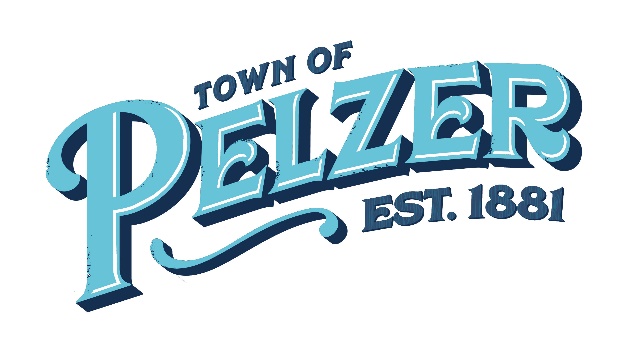 COUNCIL MEETING AGENDATuesday, Oct 11, 2022 – 6:00pmPelzer Gym Lobby – 112 Lebby StreetCALL TO ORDERINVOCATION/PLEDGE OF ALLEGIANCECITIZEN COMMENTS (sign up required – 3 minutes)APPROVAL OF MINUTES Sept 13 Council MeetingCLERK’S REPORT/PRESENTATIONSCheryl Boudreau – Clerk’s Report Richard Thompson – Attorney’s ReportOLD BUSINESS - noneNEW BUSINESS Additional streetlights ANNOUNCEMENTSPlanning Commission –Wed, Oct 19 at 6pmAnderson County Parks and Recreation master plans for Timmerman Landing and Monkey Park. Tuesday, Oct 25, community input at 6pm.EXECUTIVE SESSION *Council may take election following executive session on matters discussed in executive session. REQUEST BY COUNCILADJOURNMENT